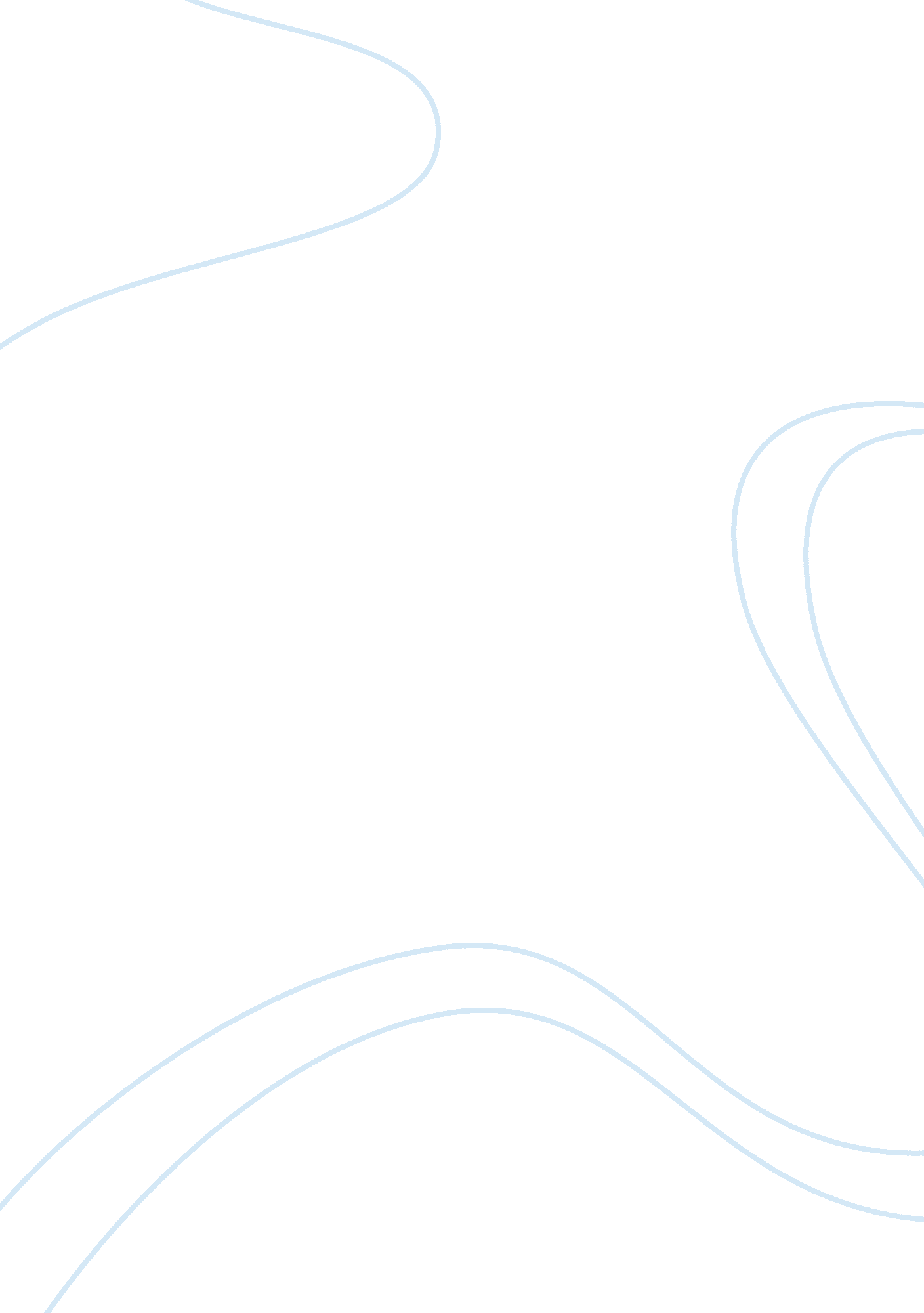 Ethion c9h22o4p2s4 structure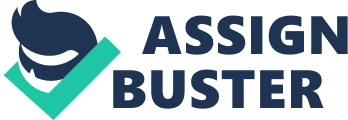 Contents Retention Index (Linear): Popular dimethyl ether C2H6O structure Allyl glycidyl ether C6H10O2 structure 3-Methylcholanthrene C21H16 structure 4-Methylthio benzoic acid C8H8O2S structure 2-Amino-4-Nitroanisole C7H8N2O3 structure p-tert-Butylcyclohexanol C10H20O structure 1, 4-bis(Trichloromethyl)benzene C8H4Cl6 structure 2-(N-Ethylanilino)ethanol C10H15NO structure 